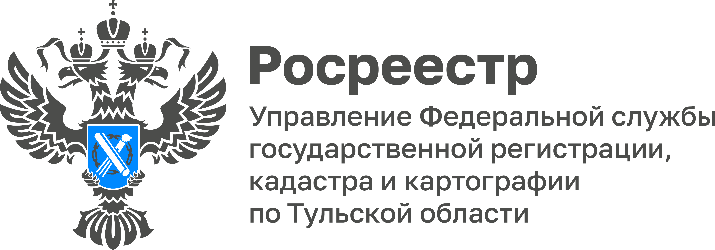 Управление Росреестра по Тульской области напоминает, как зарегистрировать недвижимость по «дачной амнистии»Закон о «дачной амнистии» от 30 июня 2006 года неоднократно продлевался. В настоящее время по «дачной амнистии» можно зарегистрировать право собственности на объекты недвижимости, для строительства которых не требуется разрешение (при условии, что надлежащим образом оформлено право на земельный участок под объектом недвижимости). К таким объектам относятся бани, гаражи для собственных нужд, хозпостройки и т.д. До 1 марта 2031 года в упрощенном порядке можно оформить индивидуальные жилые дома и садовые дома, расположенные на земельных участках, предоставленных для садоводства, индивидуального жилищного строительства, ведения личного подсобного хозяйства в границах населенного пункта. Федеральным законодательством установлено, что такие дома должны быть не более 20 метров высотой, иметь не более трёх надземных этажей. Кроме того, в каждом муниципалитете есть правила землепользования и застройки, которыми устанавливаются свои нормы и требования к возведению указанных построек, в том числе по площади застройки, минимальным отступам от границ. «Для оформления прав по «дачной амнистии» необходимо предоставить заявление о кадастровом учете и (или) регистрации прав, если объект недвижимости не поставлен на кадастровый учет (не имеет кадастровый номер), то потребуется технический план, который составляется кадастровым инженером. Также необходимо представить правоустанавливающий документ на земельный участок. Это может быть договор дарения, купли-продажи, мены, свидетельство о праве наследство, решение суда о признании права собственности на земельный участок, акты органов госвласти или местного самоуправления (постановления о предоставлении участка). Если право на земельный участок уже зарегистрировано в ЕГРН, такой документ представлять не нужно», - рассказала заместитель руководителя Управления Росреестра по Тульской области Татьяна Трусова.Подготовленный пакет документов можно подать в бумажном виде через любой офис МФЦ или в электронном виде (при наличии сертификата усиленной квалифицированной электронной подписи) через личный кабинет на официальном сайте Росреестра. Госпошлина за регистрацию права собственности составляет 350 рублей. 